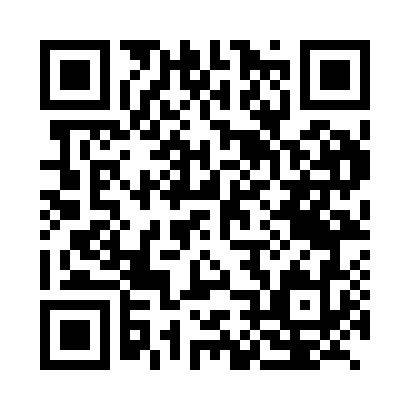 Prayer times for Adzie, CongoWed 1 May 2024 - Fri 31 May 2024High Latitude Method: NonePrayer Calculation Method: Muslim World LeagueAsar Calculation Method: ShafiPrayer times provided by https://www.salahtimes.comDateDayFajrSunriseDhuhrAsrMaghribIsha1Wed4:445:5511:573:185:597:062Thu4:445:5511:573:185:597:063Fri4:435:5511:573:185:597:064Sat4:435:5511:573:195:597:065Sun4:435:5511:573:195:597:066Mon4:435:5511:573:195:597:067Tue4:435:5511:573:195:597:068Wed4:435:5511:573:195:597:069Thu4:435:5511:573:195:587:0610Fri4:425:5511:573:195:587:0611Sat4:425:5511:563:195:587:0612Sun4:425:5511:563:195:587:0713Mon4:425:5511:563:205:587:0714Tue4:425:5511:563:205:587:0715Wed4:425:5511:563:205:587:0716Thu4:425:5511:563:205:587:0717Fri4:425:5511:573:205:587:0718Sat4:425:5511:573:205:587:0719Sun4:425:5511:573:205:587:0720Mon4:425:5511:573:215:587:0721Tue4:425:5511:573:215:597:0822Wed4:425:5511:573:215:597:0823Thu4:425:5511:573:215:597:0824Fri4:425:5511:573:215:597:0825Sat4:425:5511:573:215:597:0826Sun4:425:5611:573:225:597:0827Mon4:425:5611:573:225:597:0928Tue4:425:5611:573:225:597:0929Wed4:425:5611:583:225:597:0930Thu4:425:5611:583:225:597:0931Fri4:425:5611:583:236:007:09